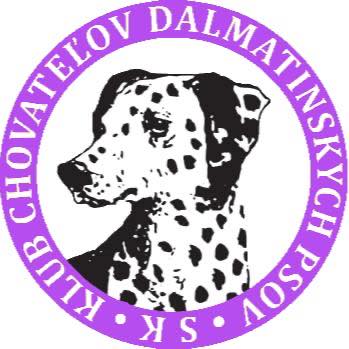 Žiadosť o pripúšťacie povolenieÚDAJE O MAJITEĽOVI/DRŽITEĽOVI SUKYÚDAJE O MAJITEĽOVI/DRŽITEĽOVI SUKYÚDAJE O MAJITEĽOVI/DRŽITEĽOVI SUKYÚDAJE O MAJITEĽOVI/DRŽITEĽOVI SUKYÚDAJE O MAJITEĽOVI/DRŽITEĽOVI SUKYÚDAJE O MAJITEĽOVI/DRŽITEĽOVI SUKYÚDAJE O MAJITEĽOVI/DRŽITEĽOVI SUKYÚDAJE O MAJITEĽOVI/DRŽITEĽOVI SUKYMeno a priezvisko:Meno a priezvisko:Meno a priezvisko:Názov registrovaného chovu:Názov registrovaného chovu:Názov registrovaného chovu:Trvalý pobyt:Trvalý pobyt:Trvalý pobyt:Korešpondenčná adresa:Korešpondenčná adresa:Korešpondenčná adresa:Telefonický kontakt:Telefonický kontakt:Telefonický kontakt:E-mail:E-mail:E-mail:Webová stránka chovateľa:Webová stránka chovateľa:Webová stránka chovateľa:ÚDAJE O CHOVNEJ SUKEÚDAJE O CHOVNEJ SUKEÚDAJE O CHOVNEJ SUKEÚDAJE O CHOVNEJ SUKEÚDAJE O CHOVNEJ SUKEÚDAJE O CHOVNEJ SUKEÚDAJE O CHOVNEJ SUKEÚDAJE O CHOVNEJ SUKECelé meno suky:Celé meno suky:Celé meno suky:Dátum narodenia:Dátum narodenia:Dátum narodenia:Číslo zápisu SPKP:Číslo zápisu SPKP:Číslo zápisu SPKP:Číslo čipu:Číslo čipu:Číslo čipu:Dátum a miesto bonitácie:Dátum a miesto bonitácie:Dátum a miesto bonitácie:Predpokladaný dátum krytia:Predpokladaný dátum krytia:Predpokladaný dátum krytia:Dátum posledného vrhu:Dátum posledného vrhu:Dátum posledného vrhu:NÁVRH KRYCIEHO PSA/PSOV NÁVRH KRYCIEHO PSA/PSOV NÁVRH KRYCIEHO PSA/PSOV NÁVRH KRYCIEHO PSA/PSOV NÁVRH KRYCIEHO PSA/PSOV NÁVRH KRYCIEHO PSA/PSOV NÁVRH KRYCIEHO PSA/PSOV NÁVRH KRYCIEHO PSA/PSOV 1.Celé meno psa:Celé meno psa:1.Dátum narodenia:Dátum narodenia:Číslo zápisu:1.Farba psa:Farba psa:1.Meno a adresa majiteľa:Meno a adresa majiteľa:2.Celé meno psa:Celé meno psa:2.Dátum narodenia:Dátum narodenia:Číslo zápisu:2.Farba psa: Farba psa: 2.Meno a adresa majiteľa:Meno a adresa majiteľa:3.Celé meno psa:Celé meno psa:3.Dátum narodenia:Dátum narodenia:Číslo zápisu:3.Farba psa:Farba psa:3.Meno a adresa majiteľa:Meno a adresa majiteľa:VYHLÁSENIE ŽIADATEĽA/MAJITEĽA SUKY: VYHLÁSENIE ŽIADATEĽA/MAJITEĽA SUKY: VYHLÁSENIE ŽIADATEĽA/MAJITEĽA SUKY: VYHLÁSENIE ŽIADATEĽA/MAJITEĽA SUKY: VYHLÁSENIE ŽIADATEĽA/MAJITEĽA SUKY: VYHLÁSENIE ŽIADATEĽA/MAJITEĽA SUKY: VYHLÁSENIE ŽIADATEĽA/MAJITEĽA SUKY: VYHLÁSENIE ŽIADATEĽA/MAJITEĽA SUKY: Žiadam o vydanie Pripúšťacieho povolenia a vyhlasujem, že údaje, ktoré som v žiadosti uviedol/uviedla sú pravdivé, správne, aktuálne a zaväzujem sa dodržiavať Chovateľský poriadok KCHDP.Žiadam o vydanie Pripúšťacieho povolenia a vyhlasujem, že údaje, ktoré som v žiadosti uviedol/uviedla sú pravdivé, správne, aktuálne a zaväzujem sa dodržiavať Chovateľský poriadok KCHDP.Žiadam o vydanie Pripúšťacieho povolenia a vyhlasujem, že údaje, ktoré som v žiadosti uviedol/uviedla sú pravdivé, správne, aktuálne a zaväzujem sa dodržiavať Chovateľský poriadok KCHDP.Žiadam o vydanie Pripúšťacieho povolenia a vyhlasujem, že údaje, ktoré som v žiadosti uviedol/uviedla sú pravdivé, správne, aktuálne a zaväzujem sa dodržiavať Chovateľský poriadok KCHDP.Žiadam o vydanie Pripúšťacieho povolenia a vyhlasujem, že údaje, ktoré som v žiadosti uviedol/uviedla sú pravdivé, správne, aktuálne a zaväzujem sa dodržiavať Chovateľský poriadok KCHDP.Žiadam o vydanie Pripúšťacieho povolenia a vyhlasujem, že údaje, ktoré som v žiadosti uviedol/uviedla sú pravdivé, správne, aktuálne a zaväzujem sa dodržiavať Chovateľský poriadok KCHDP.Žiadam o vydanie Pripúšťacieho povolenia a vyhlasujem, že údaje, ktoré som v žiadosti uviedol/uviedla sú pravdivé, správne, aktuálne a zaväzujem sa dodržiavať Chovateľský poriadok KCHDP.Žiadam o vydanie Pripúšťacieho povolenia a vyhlasujem, že údaje, ktoré som v žiadosti uviedol/uviedla sú pravdivé, správne, aktuálne a zaväzujem sa dodržiavať Chovateľský poriadok KCHDP.Dátum žiadosti:Dátum žiadosti:Podpis žiadateľa:Podpis žiadateľa:Podpis žiadateľa: